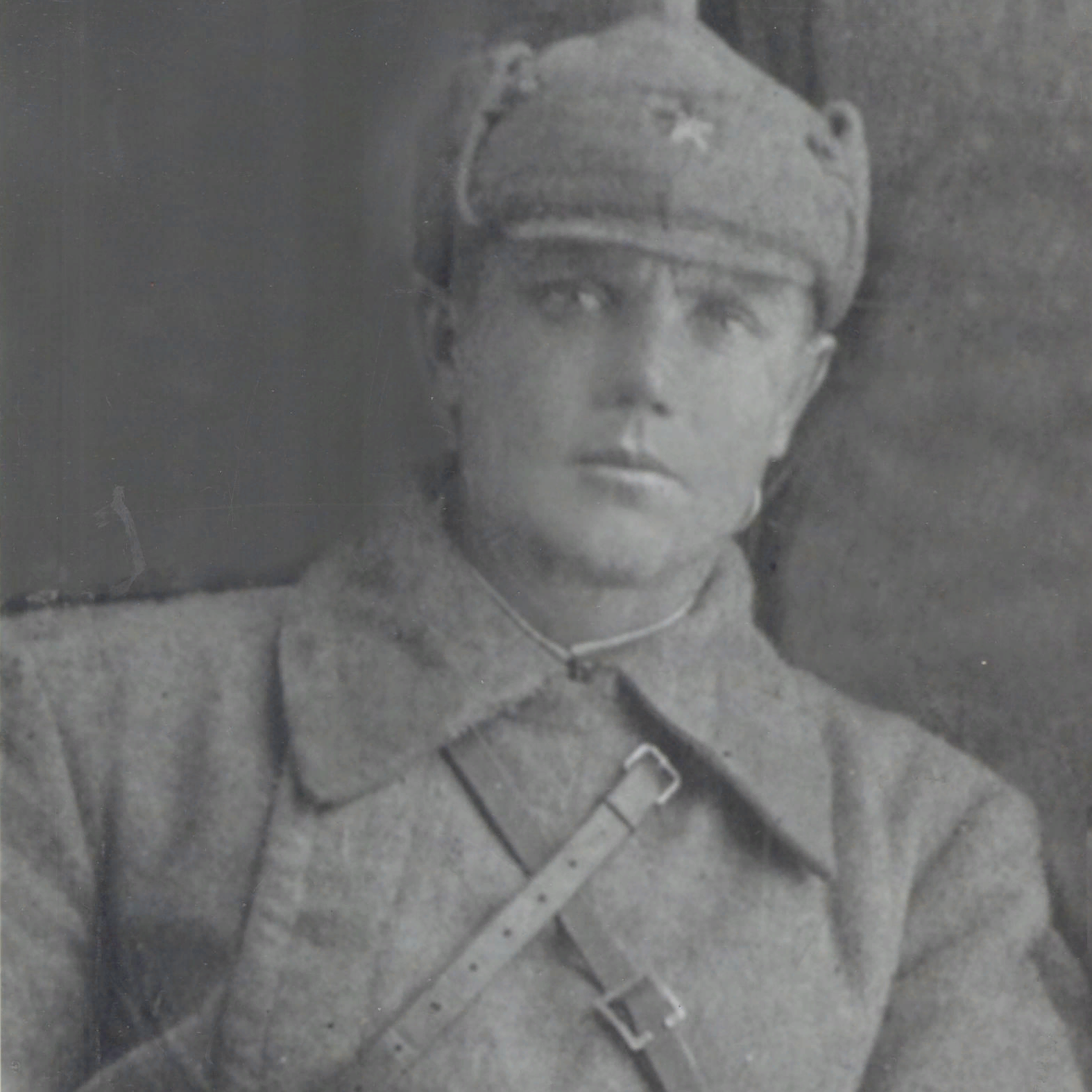 ОхватНикифор Иванович